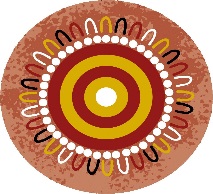 NUNKUWARRIN YUNTI OF SOUTH AUSTRALIA INC 5000JOB & PERSON DESCRIPTION1. PURPOSE STATEMENTNunkuwarrin Yunti aims to promote and deliver improvement in the health and wellbeing of all Aboriginal and Torres Strait Islander people in the greater metropolitan area of Adelaide and to advance their social, cultural and economic status. The Organisation places a strong focus on a client centred approach to the delivery of services and a collaborative working culture to achieve the best possible outcomes for our clients.   Primary Care Services provides comprehensive primary care services for the Aboriginal community. Multi-disciplinary teams consists of Health Workers, Aboriginal Health Practitioners, Registered Nurses and Midwives, and General Practitioners. Services are augmented by a range of visiting specialists and allied health professionals. Teams liaise and work closely with other service providers to ensure a high standard of integrated and coordinated client care.The broad function of the position is to take accountability for and provide leadership of team activities to achieve continuity and quality of client care and outcomes of practice. Under the limited direction of the Clinical Services Leader the primary role of the Senior GP is to:Coordinate client care delivery within the General Care team and across other services and programsContribute in a senior practitioner role to Organisational Clinical and Practice GovernanceCoordinate clinical supervision and education of GP Registrars Liaise with visiting Specialists and Allied Health Professionals Facilitate communication and support the ongoing education of all PCS members  Use available information systems to inform decision making, evaluate outcomes, convey information and effect service improvement Liaise and advocate for appropriate clinical practice and models of care with external agencies in line with organisational requirements2. KEY RESPONSIBILITIES/DUTIESIdentify the significant services of work, which are the key outputs of the position3. SELECTION CRITERIAESSENTIAL – includes qualifications, skills, experience and knowledge.Registered with the Australian Health Practitioner Registration Authority (AHPRA) Medical Board of Australia with FRACGP or equivalent qualificationHold membership of the  of General Practitioners (RACGP) or appropriate professional body Minimum of seven years of experience in Aboriginal health working in Aboriginal Community Controlled Health Services or services which provide the majority of its care to Aboriginal and or Torres Strait Islander peopleHold a current Health Insurance Commission unrestricted provider number, relevant eHealth registrations and professional indemnity insuranceDemonstrated understanding of the contemporary issues facing Aboriginal people and the impacts these issues have on Indigenous Australian societies and cultures; and Demonstrated ability to communicate sensitively and effectively with Aboriginal peopleDemonstrated ability to deliver a high level of professional judgement and clinical competence in a multi-disciplinary setting and a sound understanding of all aspects of clinical governanceSound knowledge of relevant Medicare schedules, billing processes and compliance management within MBS Guidelines Excellent organisational and time management skills, the ability to work autonomously with minimal supervision, work under pressure in a complex busy workplace to assess priorities and meet deadlines, and respond to difficult and/or stressful situations in a calm, sensitive and professional manner Proven ability to lead a multi-disciplinary team within a professional practice framework, including professional supervision and training for a broad range of health professionals including student work placementsSignificant experience in the use of Communicare or other electronic client health information management system to document client care (e.g. Medical Director or Best Practice) and proven capacity to monitor and report individual and population level outcomes of careDemonstrated knowledge, skill, experience and contribution at strategic and operational levels in quality assurance and continuous quality improvement processes Proven well-developed written and verbal communication skills and high level ability to communicate effectively with a range of health professionals and administrative staffDemonstrated ability to resolve conflict, solve problems and negotiate successful outcomesDESIRABLE Previous experience working on community primary health care projects or programs that demonstrate best practice outcomes for Aboriginal and Torres Strait Islander clients.4. APPOINTMENT CONDITIONSSpecial Conditions and StatusFull time position, 38 hours per week The tenure in this position is subject to funding continuing..Some out of hours work may be required.Some intrastate travel may be required.Appointment is subject to a satisfactory National Police Clearance Certificate.Subject to 6 months satisfactory probationary period unless the appointee is a current employee of Nunkuwarrin Yunti and has completed the required probationary period prior to being appointed to this position.Salary Sacrifice, Superannuation Employer contribution.Current South Australian full Driver’s Licence and willing to drive in the course of work activities.Conditions of employment are in accordance with the terms and conditions stated in the relevant Enterprise Agreement.5. PERFORMANCE/SKILL STANDARDSPerformance will be measured and assessed against objectives set out during the performance agreement and in alignment with the job and person specifications for the role.6. WORK HEALTH AND SAFETYFollow defined work health and safety legislation, and Nunkuwarrin Yunti’s policies and procedures related to the work being undertaken in order to ensure own safety and of others in the workplace.Take such action as is within your competence and responsibility to report or make recommendations to a higher level representative as you deem necessary, to avoid, eliminate or minimise hazards of which you are aware in regard to working conditions or practices.Keep work areas in a safe condition and report any near accident, accident or injury, which arises in the course of your work.7. RESPONSIBILITY STATEMENT Contribute to the maintenance of a healthy, safe and equitable working environment by maintaining knowledge of and adhering to the principles and standards of Equal Employment Opportunity legislation that ensures all employees in the workplace are treated in a fair and equitable manner, free from discrimination, bullying and harassment.  Recognise that confidentiality will be abided by at all times in line with Organisational policy and respect the cultural sensitivity of all clients/customers of Nunkuwarrin Yunti of South Australia Inc.Abide by the policies and procedures of Nunkuwarrin Yunti of South Australia Inc.8. CERTIFICATIONThe details contained in this document are an accurate statement of the duties, responsibilities and other requirements for the job.Duties and responsibilities for this position should not be considered definitive. Duties may be added, deleted or modified, in consultation with staff, as necessary.Employee Statement:As occupant of this position I have noted the statement of duties, responsibilities and other requirements as detailed in this document.________________________    	__________________________	______________________Name					Signature				Date				     			__________________________________________________________________________________Job and Person Description ApprovalDate approved:        /    / POSITION TITLE:CLASSIFICATION LEVEL:	Senior GPNY GP3/GP4	PROGRAM:			SECTION:General CarePrimary Care ServicesTENURE/STATUS:	LOCATION (if other than ):Full time, ongoing, subject to fundingAll clinic sites including Brady Street (Elizabeth Downs), and outreach services including home visiting POSITION REPORTS TO:WORKS CLOSELY WITH:					Clinical Services LeaderClinical Health Workers, Aboriginal Health Practitioners, Registered Nurses and Midwives, General Practitioners, Medical Receptionists, visiting allied health providers and specialists, and other Service CoordinatorsKEY RESPONSIBILITIES(Outputs of the job)PERFORMANCE MEASURES(Measures the outcome of the following activities by quantity, quality, or timelines.)Client Care Coordination and Management Delivery of best practice culturally safe primary care services in accordance with defined Models of CareOversee day to day clinical processes in General Care to support client care: e.g. rostered GP duties to support triage processes, acute clinics, waitlist management, management of clinically related information, and a  range of other medical advice and support to health staff Provide rostered GP services for individual clients and other client care as may be required informed by staffing levels Liase with visiting specialists and allied health to facilitate best practice clinical care Support GP participation in care coordination and multi-disciplinary case conferencing/reviewsMaintain integrated service delivery and care coordination through strong communication pathways with managers, team leaders and supervisors from other Units and ProgramsTeam and People LeadershipA positive culture of team work is maintained with  encouragement of innovation, professional development, mutual trust and respect within the teamProvide daily supervision for all team members to ensure clinical standards are achieved, and duties are fulfilled. Ensure regular clinical supervisory activity for team members including scheduled reflective practice and peer feedback mechanisms Actively support formal and informal education and support for the clinical workforce in collaboration with the Senior Aboriginal Health Practitioner as appropriateEnsure training and development of medical professionals meets required standardsAct as and provide support for other GP Registrar Training Supervisors in compliance with contractual requirements Support performance management processes as required Service Management and ImprovementContinuous reflection and improvementProvide senior clinical advice and support to ensure all PCS services are provided in accordance with best practice standards and relevant accreditation standards are maintainedContribute in a senior practitioner role to Organisational Clinical and Practice Governance directions, activity and outcomes, including all continuous quality improvement and research activity Monitor and evaluate implementation of service gaols and activities and contribute to broader service planning, monitoring and review of servicesAdvise the Clinical Services Manager during forecasting of Medicare incomeActively monitor and advise on billing as a routine part of financial management processes Implement local processes to investigate complaints, incidents and accidentsAdvise on, and lead as necessary, to ensure a timely response to  requests for  medical reports and records (e.g. Coroner requests, legal reports,) in accordance with Organisational policyProvide expert advice to internal working groups, committees and organisational activities where requestedSector Engagement, Coordination and LinkagesIntegrated client services are developed and promotedDevelop and maintain links with external health services, organisations and personnelAs required provide appropriate representation of Nunkuwarrin Yunti on committees, reference groups and provider networks as requiredProfessional DevelopmentPersonal and professional development ensures delivery of best practice servicesPractice as a General Practitioner in accordance with relevant legislation, professional standards and evidence in all practice and accept professional responsibility and accountability for all actions and decision making within scope of practiceMaintain Medical Indemnity insuranceMaintain continuing professional development Proactively engage in workplace practice supervision and other team activities as requiredProactively engage in regular performance development reviewsAdministrative ActivitiesCompliance with a range of administrative and business practices Ensure timely and accurate documentation of clinical notes, consistent with professional standardsProvide statistical and other reports provide as requestedManage client data and client files in compliance with privacy policies and legislationMIDDLE MANAGERName:Signature: CHIEF EXECUTIVE OFFICERName:Signature: